Cumbria Prayer Diary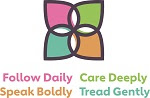 February 2024Praying with our fellow Christians in Cumbria, together with our link dioceses of Northern Argentina, Stavanger and ZululandFor full information of the Anglican Communion please visit https://www.anglicancommunion.org/resources/cycle-of-prayer.aspxIf you wish to have a physical copy sent to you, please let Sarah Marshall-Ellison know via email Sarah.Marshall-Ellison@carlislediocese.org.ukAt the end of the prayer diary are prayers for Peace in Ukraine, Israel and Gaza and the Vision Prayer.Week Four Theme – Brampton DeanerySunday 28th January – Fourth Sunday of EpiphanySt Thomas AquinasSt Thomas was a Dominican living in the thirteenth century regarded as one of the greatest theologians of the church.  His influence on the development of Christian doctrine has been immense.Deanery - For our MCs: Eden Wild Goose; Irthing, Gelt and Eden; Borders Area (yet to launch as a MC)Vision – for the work of the God for All Church leaders’ Strategy Group and the Operations Group, and the meeting of the Bishop’s Council this weekend with ecumenical leadersWorld Church - The Anglican Church of South AfricaBishop Rob – St Paul’s Grange over Sands Patronal FestivalMonday 29th JanuaryDeanery – pray for Rural Dean Edward Johnsen; Deanery Lay Chair Chris Angus; and the Deanery Standing GroupWorld Church – The Diocese of Calabar – The Church of Nigeria (Anglican Communion)Bishop Rob – Clergy Residential Tuesday 30th JanuaryDeanery - for Ruth Hutchinson and the Brampton Area; for NYC Online youth meetings by Zoom; for wisdom in the Eden Wild Goose MC; and Children’s and Family Outreach Worker.World Church – The Diocese of Calcutta – The Church of North India (United) Bishop Rob – Clergy ResidentialWednesday 31st JanuaryDeanery - for church-based support networks across the parishes and for links with various local community action groupsWorld Church - The Diocese of Caledonia – The Anglican Church of Canada Bishop Rob – Clergy Residential Thursday 1st FebruaryDeanery - For discernment in building on new contacts and ways of connecting online as Church.World Church – The Diocese of Calgary – The Anglican Church of Canada Friday 2nd FebruaryPresentation of Christ in the TempleThe Feast of the Presentation which is commonly known as ‘Candlemas’, marks the end of the Advent, Christmas and Epiphany seasons.  From today the church begins to look forward to Lent, Holy Week and Easter.Deanery - for a new commitment and inventiveness in finding ways to enable lay Christians to exercise ministry in the local church and in the deaneryWorld Church - The Diocese of California – The Episcopal Church Saturday 3rd FebruaryDeanery – for the development of a Mission Community in the Border area of the deanery. For the widening of the NYC ministry across the deanery.World Church – The Diocese of Northern California – The Episcopal Church Week Five Theme – South Calder MCSunday 4th February – Second Sunday before Lent MC – For the eight churches of the Seatallan Benefice and the nine churches of the Western Lake District Benefice of ChurchesGod for All – we give thanks for the fourfold programme: follow daily; care deeply; speak boldly; and tread gently.  We pray that we might engage in these mission imperatives and develop our local mission together.Diocese – for the Bishop’s Council and Diocesan Synod, for the diocesan staff and for decisions to be made about the future, asking for the gift of discernment World Church - The Anglican Church of South AmericaBishop Rob – attending the Clergy Spice retreatMonday 5th FebruaryMC: for our local lay ministers Peter Holburt and Jim Geering, our Readers Rosalind Amey and Sheila Falkner; Retired Clergy Jonathan Falkner, Gavin Walker, Robert Bracegirdle, Wendy Bracegirdle and our Clergy, Angela Overton-Benge, Dave Pilkington and Philip DorlingWorld Church - The Diocese of Cameroon – The Church of the Province of West AfricaTuesday 6th FebruaryMC – pray for Seascale Messy Church, Beckermet School Messy Church and Shackles Off and for our Church Primary Schools at Beckermet, Gosforth, Eskdale, Waberthwaite and BootleWorld Church - The Diocese of El Camino Real – The Episcopal ChurchWednesday 7th FebruaryMC – pray for Gosforth Toddlers, Gosforth Coffee and Chat, Seascale Saturday Morning Coffee, Beckermet Reading Rooms Events, Drigg Tuesday GroupWorld Church - The Diocese of Canberra and Goulburn – The Anglican Church of AustraliaThursday 8th FebruaryMC – please pray for the Seascale Tea Service.World Church - The Diocese of Canterbury – The Church of EnglandBishop Rob – visiting Grayrigg schoolFriday 9th February ScholasticaThe twin sister of Benedict of Nursia.  The Benedictine order remembers her today in her own right and her influence upon the church and the dedication of many leading women to the life of prayer.MC - for progress with building projects at Beckermet, Calder Bridge, Seascale, Gosforth, Nether Wasdale and Wasdale Head…and their funding.World Church - The Diocese of Cape Coast – The Church of the Province of West AfricaSaturday 10th February MC - For the Gosforth Tourism Project and the Gosforth Pageant ProjectWorld Church - The Diocese of Cape Town – The Anglican Church of Southern AfricaWeek Six Theme – Appleby DeanerySunday 11th February – Sunday next before LentDeanery – Pray for the Heart of Westmorland Mission Community, covering the whole of the Deanery and Methodist Circuit, as it seeks to discern the leadership, structure and work to which it is called. God for All - Pray for the Discipleship Project, for the leaders and all those taking partDiocese – for the Diocesan Director of Education, Charlotte Tudway, for the members of the Diocesan Board of Education and Andrew Towner as ChairWorld Church - Province of the Episcopal Church of South SudanMonday 12th FebruaryDeanery – pray for the stipendiary clergy of the three benefices and the circuit, assistant and retired clergy, readers, lay leaders of worship and all the PCCs of the deanery. For those recently priested, ordinands, or discerning their vocation.World Church - The Diocese of North Eastern Caribbean and Aruba – The Church in the Province of the West IndiesShrove Tuesday 13th FebruaryDeanery – for our Network Youth Church leader, Rachel, and all who volunteer in youth work, especially our new groups in Appleby, Morland, Newbiggin and Shap. For our schools’ work and for the Diocesan Growing Faith pilot in some of our schools.World Church - The Diocese of Carlisle – The Church of EnglandWednesday 14th February Ash WednesdayToday is one of the holiest days of the Church’s Year, a day of obligation, when each of us are expected to attend to church.  Traditionally a day to receive the imposition of ashes as a sign of our penitence.Thomas BrayThomas Bray founded the SPG in 1698, which is now known as the USPG, and pioneered mission in Maryland in the USA.  Today we give thanks for the USPG together with CMS and the history of missionaries traveling to many parts of the world.Deanery – for Upper Eden Food Bank, Monday Lunch in Shap, Upper Eden Linking Lives.World Church - The Diocese of East Carolina – The Episcopal ChurchThursday 15th February  Deanery – for the Renew Wellbeing Café, Families Together, and Wild Wanderings. For all who know God through our youth groups.World Church - The Diocese of North Carolina – The Episcopal ChurchFriday 16th FebruaryDeanery – for discernment as we think about ways we might come together over large distances, how we might be an effective local church when we are few in number, and that churchwarden and PCC vacancies might be filled.World Church - The Diocese of South Carolina – The Episcopal ChurchSaturday 17th February Deanery – pray for the Mission Community Steering Group.World Church - The Diocese of Upper South Carolina – The Episcopal ChurchWeek Seven Theme – LentSunday 18th February First Sunday of Lent Lent – for a faithful keeping of Lent, we pray that this season might be a holy time in our lives, set apart for prayer, study and acts of service to one another.Diocese – for our all our parishes, churches and fellowship groups, for those following discipleship programmes and using Lent as a time of prayer for our local communityGod for All - pray for the care of our local environment, that we might take seriously the fifth mark of mission and care for the land that we have been given and all lifeWorld Church - Province of the Episcopal Church of SudanMonday 19th FebruaryLent – for all those planning Lent courses and the encouragement of many people to take partWorld Church - The Diocese of Western North Carolina – The Episcopal ChurchTuesday 20th FebruaryLent – for a day of reflection and preparation for the coming season of Lent, traditionally a day to make a formal Confession, we pray the each of us may use this time to reflection upon our own discipleship.World Church - The Diocese of Cashel, Ferns and Ossory – The Church of IrelandWednesday 21st FebruaryLent – we pray for forgiveness of our sins as we pray that we might forgive one another in the love of our Saviour Jesus ChristWorld Church - The Diocese of Chandigarh – The Church of North India (United) Thursday 22nd FebruarySt PolycarpPolycarp was reputedly baptised by St Paul, he became Bishop Smyrna and was martyred for the faith. Having refused to abandon his faith, famously saying, ‘I have served my Lord for these 86 years and why now should I renounce him?’Lent – for all those who will make this season by fasting, giving up a luxury or using the discipline of self-denial to mark this time as special and dedicated to God.World Church - The Diocese of Chelmsford – The Church of EnglandFriday 23rd FebruaryLent – for all who will take part in Lent Courses.World Church - The Diocese of Chester – The Church of EnglandBishop Rob – General SynodSaturday 24th FebruaryLent – for all those who are studying a book for Lent, that they might be enriched in their journey of faith.World Church - The Diocese of Chhattisgarh – The Church of North India (United)Bishop Rob – General SynodWeek Eight Theme – Carlisle Rural MCSunday 25th February – Second Sunday of Lent MC – Please pray for our smaller rural congregations, for the Barony Burgh in interregnum and for our burgeoning children’s work.Diocese – Pray for all who are caring for one another through the work of local Foodbanks.God for All – for the theme of ‘care deeply’, for the work in our communities caring for those most in needWorld Church - The Anglican Church of TanzaniaBishop Rob – General SynodMonday 26th February MC – pray for the clergy: Eileen Reid, Richard Corrie and Ben Phillips. Our Readers and many teams of volunteers.World Church – The Diocese of Chicago – The Episcopal ChurchBishop Rob – General SynodTuesday 27th FebruaryGeorge HerbertChurch of England priest, spiritual writer and poet lived at the beginning of the seventeenth century, of immense importance in creating Anglicanism.MC – please pray for Confirmation Courses in Wigton and Warnell and Tots Church in Dalston.World Church - The Diocese of Chichester – The Church of EnglandBishop Rob – General SynodWednesday 28th February MC – for Lent Courses and Tea Services for the elderly.World Church - The Diocese of Chotanagpur – The Church of North India (United)Bishop Rob – Bishop’s Council and Bishop’s Leadership Team meetingThursday 29th FebruaryWorld Church - The Diocese of Christ the King – Igreja Anglicana de Mocambique e AngolaBishop Rob - Bishop’s Leadership Team meetingFriday 1st March St DavidPatron saint of Wales and as Dewi one of the founding saints of the church in the sixth century.  As an inspiration and leader of the first churches in Wales, his faith and courage are an example to all modern Christians.MC - Please pray for more resources and more ministry.World Church – The Diocese of Christ the King – The Anglican Church of Southern AfricaSaturday 2nd MarchSt ChadOne of four brothers rescued from slavery by Aidan, Chad after his education at Lindisfarne became missionary to pagan Mercia.  He converted the kingdom establishing his first community at Lichfield in the seventh century.MC – pray for growth in discipling and mission across our diverse communities. World Church - The Diocese of Christchurch – The Anglican Church in Aotearoa, New Zealand and PolynesiaVision PrayerLiving Lord, as we offer to you our common life, refresh our vision that we may know your will and seek to follow in all your ways.May we follow daily as your disciples,care deeply for one another in community,speak boldly your gospel word of love,and tread gently as faithful stewards of your goodness.We ask this in the power of your holy name,Creator, Redeemer and Sustainerof our lives, today and for ever. AmenPrayer for Peace in UkraineLord Jesus you are the Prince of Peace,look upon our divided worldto be with those who are victims of violence.We pray for the people of Ukraineand all who have been subjected to the cruelty of others.Help us to know the gift of your peacein the power of your Spirit and we ask you to soften the hearts of those who can stop the fighting.Creator God we ask for your aid as your children of lightliving in the darkness of our world. AmenPrayer for Peace in the Israel-Gaza conflictO God of all hope and peace, we bring to you the needs of our broken and hurting world.
Our hearts are breaking with images of lives lost and torn apart by grief in Israel and Palestine.
We pray for an end to violence and warfare so that the challenging work of rebuilding may begin.
Help us, O Lord, to affirm our common humanity so that in our differences we may build together for justice and peace.
In Jesus Christ, our Lord.
Amen.